Convert each of the following into an empirical formula:Co3H9C6H12O6 (fructose)C24H32O4N2H4CH2O (formaldehyde – a carcinogen)C2H4O2 (acetic acid – vinegar flavor)Which of the compounds above have the exact same empirical formula?What is the molecular mass of C7H16?What is the empirical formula for a compound that has 69.94 grams iron and 30.06 grams of oxygen?Find the empirical formula of a compound containing 32.0 g of bromine and 4.9 g of magnesium.What is the empirical formula of a carbon-oxygen compound, given that a 95.2 g sample of the compound contains 40.8 g of carbon and the rest oxygen? use the same key from problem 8:EmpiricalCλeMis+ry: http://genest.weebly.com     Stop in for help every day at lunch and Tues &Thurs after school!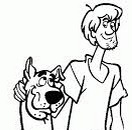 Name_____________Period_____________Key to understanding the cartoons on this sheet:Key to understanding the cartoons on this sheet:Key to understanding the cartoons on this sheet:Key to understanding the cartoons on this sheet:Key to understanding the cartoons on this sheet:1 chlorine atom1 hydrogen atom1 oxygen atom1 nitrogen atom1 carbon atom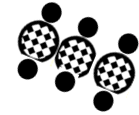 How many atoms, total, are in this box?   _____How molecules are in this box?  _____What is the molecular formula of this compound? ______What is the empirical formula?   ______Of all the shapes in this square, what percent are X’s?O  O  H   X   X   O   O   O  X  O  X  H   O O  O  H   X   X   O   O   O  X  O  X  H   O  H X X  X  X  H X X  X  Xstand back!  this is the high-explosive substance known as TNT.              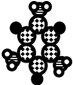 How many atoms, total, are in this box?   _____How many molecules are in this box?  _____The What is the molecular formula of this compound? ____What is the empirical formula of this compound? ____